Solidarisches GeschenkVon       der NRO « LE SOLEIL DANS LA MAIN » Klicken Sie auf die grauen Rechtecke und geben Sie den Text und/oder die Zahlen ein.Wir halten uns an die EU-Verordnung (2016/679) zum Schutz personenbezogener Daten.  Solidarisches GeschenkVon       der NRO « LE SOLEIL DANS LA MAIN » Bitte senden Sie das ausgefüllte Formular per E-Mail an contact@asdm.lu und überweisen Sie den vollen Betrag auf das unten angegebene Konto (Mitteilung: "solidarisches Geschenk") oder über Ihre mobile DIGICASH-Anwendung.BCEE LUXEMBOURG: SWIFT/BIC: BCEELULL
LU74 0019 1955 6943 7000
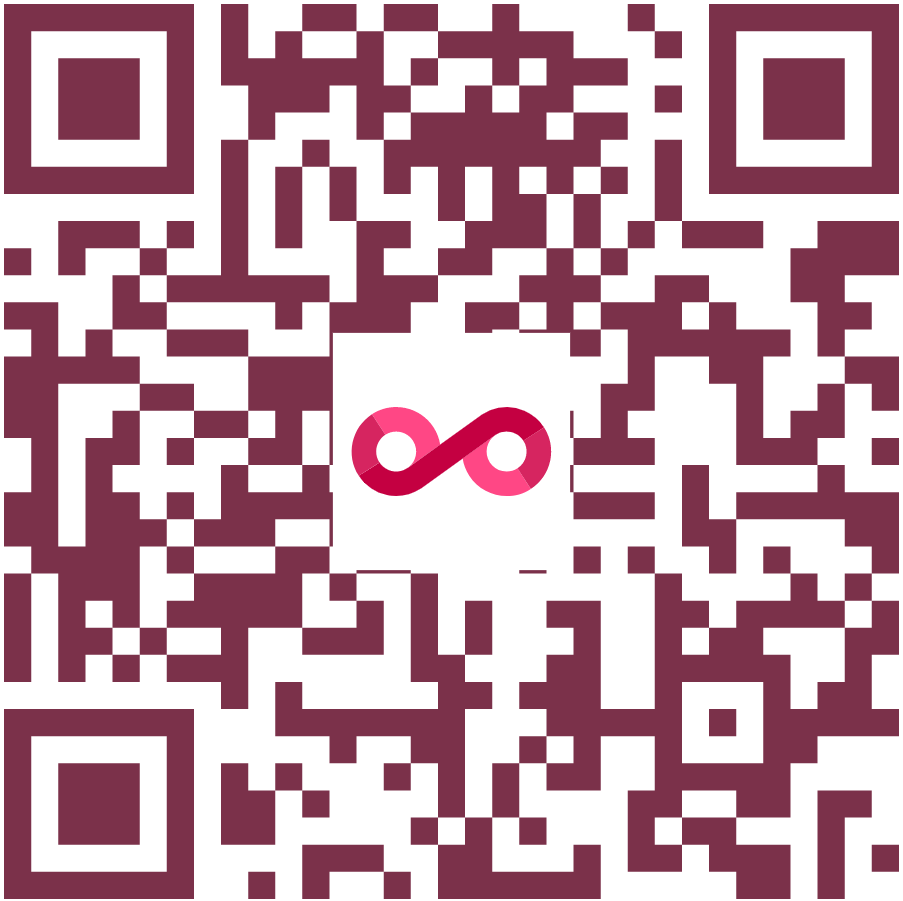 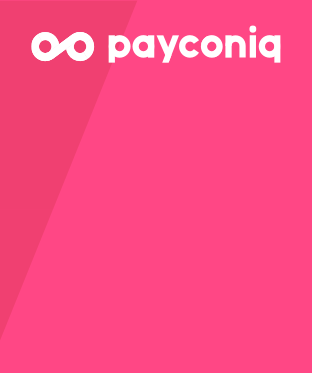 QuantitätSolidarische GeschenkePreis/Einheit COCORICORichtig ernähren, um fit zu sein! 2 Hühner für eine ausgewogene Ernährung.10 €FRUCHTBAUM
Einen Baum pflanzen, um Früchte und Frische zu bringen und um die Erosion zu bekämpfen! Preis für Kauf, Pflanzung, Schutz und Düngung.20 €GUTE ERNÄHRUNGEssen für einen Monat (3x pro Tag). Gesund essen um gut zu studieren25€GUTE GESUNDHEITEine gute Gesundheit haben, um in Topform zu sein! Die jährliche ärztliche Untersuchung und die Hepatitis-B-Impfung.25 €GUT STUDIEREN
Gut ausgestattet, um besser zu lernen! Schulbedarf für ein Kind in der Mittelstufe.35 €GUT IN DER SCHULEGut sitzen, um besser lernen zu können! Der Kauf einer Tischbank für ein Grundschulkind.65 €TRANSPORTZeit sparen, um besser zu lernen! Ein Fahrrad für den Weg zur Schule. (Fahrrad von guter Qualität).120 €ContactContactNAMEVORNAMEADRESSE, STRASSEPOSTLEITZAHL, ORTTELEFONNUMMER / HANDY